REQUEST FORMFull Name: {{FullName}}Phone Number: {{PhoneNumber}}Apartment Number: {{ApartmentNumber}}Request: {{Request}}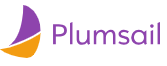 Plumsail LLCsales@sample.com3 Main St.New York NY 97203 USA202-555-0131